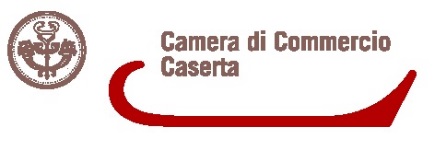 Camera di Conciliazionedella Camera di Commercio di Caserta(Organismo iscritto al n. 404 del Registro degli organismi di mediazione istituito presso il Ministero della Giustizia) INFORMATIVA PRIVACYInformativa specifica sui trattamenti dei dati personali da parte della Camera di Conciliazione della Camera di Commercio di Caserta ai sensi dell'art. 13 del Regolamento Europeo UE 2016/679 e del D.lgs. n. 196/2003 per quanto compatibile. La Camera di Conciliazione della Camera di Commercio di Caserta fornisce le seguenti informazioni:1) I dati vengono da noi raccolti con la esclusiva finalità di svolgere le attività professionali nei Suoi confronti. I dati da Lei forniti verranno registrati su supporti informatici protetti ed i moduli cartacei verranno da noi correttamente mantenuti e protetti;2) Il conferimento dei dati è facoltativo, ma l’eventuale rifiuto a fornire i dati richiesti e necessari allo svolgimento della procedura non renderà possibile procedere all’erogazione dei servizi.3) I dati potranno essere:o comunicati e diffusi nell’espletamento del servizio professionale da Lei richiesto,o comunicati e diffusi a soggetti esterni, debitamente incaricati, che operano in ausilio e per conto dell’Organismo;o messi a disposizione del personale dell’Organismo.4) I dati saranno conservati nei nostri archivi per tutta la durata delle attività richieste a questa Camera nonché, successivamente alla cessazione delle stesse, per un periodo di 3 anni oltre il tempo del procedimento amministrativo di scarto dei documenti contenenti i dati., dopodiché verranno cancellati e/o eliminati;5) Il Regolamento europeo riconosce all’interessato alcuni diritti, tra cui il diritto di conoscere quali sono i suoi dati e di come loro sono utilizzati, e di farli aggiornare, integrare, rettificare o di chiederne la limitazione del trattamento e/o la cancellazione (oblio), il blocco e la portabilità ed opporsi al loro trattamento, ai sensi del Capo III del Regolamento Europeo. Può inoltre proporre reclamo all’autorità di controllo, secondo le procedure previste dalla normativa vigente. I diritti di cui sopra riferiti ai dati personali concernenti persone decedute possono essere esercitati da chi ha un interesse proprio, o agisce a tutela dell’interessato o per ragioni familiari meritevoli di protezione. Nell’esercizio dei diritti di cui al Capo III del Reg. UE 2016/679, l’interessato può conferire, per iscritto, delega o procura a persone fisiche, enti, associazioni ed organismi. In particolare i suoi diritti in ordine al trattamento dei dati da Lei forniti sono:A. ottenere la conferma dell'esistenza o meno di dati personali, sensibili e giudiziari che La riguardano, anche se non ancora registrati, e la loro comunicazione in forma intelligibile;B. ottenere l'indicazione:a. dell'origine dei dati personali, sensibili e giudiziari;b. delle finalità e modalità del trattamento;c. della logica applicata in caso di trattamento effettuato con l'ausilio di strumenti elettronici;d. degli estremi identificativi del titolare, dei responsabili e del rappresentante designato;e. dei soggetti o delle categorie di soggetti ai quali i dati personali, sensibili e giudiziari possono essere comunicati o che possono venirne a conoscenza in qualità di rappresentante designato nel territorio dello Stato, di responsabili o incaricati.C. ottenere:a. l'aggiornamento, la rettifica, ovvero, quando vi ha interesse, l'integrazione dei dati;b. la cancellazione, la trasformazione in forma anonima o il blocco dei dati trattati in   violazione di legge, compresi quelli di cui non è necessaria la conservazione in relazione agli scopi per i quali i dati sono stati raccolti o successivamente trattati;c. l'attestazione che le operazioni di cui alle lettere a) e b) sono state portate a conoscenza, anche per quanto riguarda il loro contenuto, di coloro ai quali i dati sono stati comunicati o diffusi, eccettuato il caso in cui tale adempimento si rivela impossibile o comporta un impiego di mezzi manifestamente sproporzionato rispetto al diritto tutelato.D. opporsi, in tutto o in parte:a. per motivi legittimi al trattamento dei dati personali, sensibili e giudiziari che La riguardano ancorché pertinenti allo scopo della raccolta;b. al trattamento di dati personali, sensibili e giudiziari che La riguardano a fini di invio di materiale pubblicitario o di vendita diretta o per il compimento di ricerche di mercato o di comunicazione commerciale.Nei casi del precedente punto D) si avvisa che il servizio richiesto non potrà più essere erogato.6) 	Per qualsiasi ulteriore informazione, e per far valere i diritti a lei riconosciuti dal Regolamento europeo, potrà rivolgersi al Titolare del trattamento scrivendo al seguente indirizzo pubblico di posta certificata della Camera di Commercio di Caserta conciliazione@ce.legalmail.camcom.it;7)	 La Camera di Conciliazione – Organismo di mediazione iscritto al n. 404 del Registro istituito presso il Ministero di Giustizia è struttura propria della Camera di Commercio di Caserta:- Responsabile del trattamento dei dati è il competente Dirigente dell’Area 3 - Responsabile della protezione dei dati è la Dott.ssa Maria Teresa D’Alessandro, contattabile all’indirizzo: privacy@ce.legalmail.camcom.it